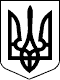 МІНІСТЕРСТВО ЗАХИСТУ ДОВКІЛЛЯ ТА ПРИРОДНИХ РЕСУРСІВ УКРАЇНИН А К А ЗПро затвердження Порядку та умов страхування ризиків при промисловій розробці родовищ нафти і газу Відповідно до статті 39 Закону України «Про нафту і газ», пункту 8 Положення про Міністерство захисту довкілля та природних ресурсів України, затвердженого постановою Кабінету Міністрів України від 25 червня 2020 року № 614, НАКАЗУЮ:     Затвердити Порядок та умови страхування ризиків при промисловій розробці родовищ нафти і газу.Управлінню кругової економіки та надрокористування (Юлія РАДЧЕНКО) забезпечити подання цього наказу на державну реєстрацію до Міністерства юстиції України.     Цей наказ набирає чинності з дня його офіційного опублікування.      Контроль за виконанням цього наказу покласти на заступника Міністра з питань європейської інтеграції Євгенія ФЕДОРЕНКА.Міністр                                                                                      Руслан СТРІЛЕЦЬ______________ 20__ р.Київ   № ______________